Notes from Feynman’s LectureName _____________________________________________ Period______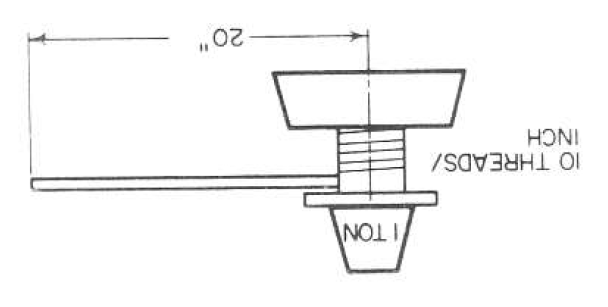 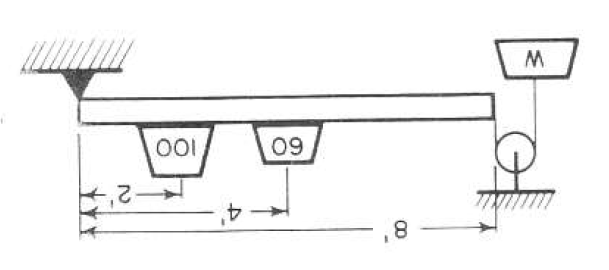 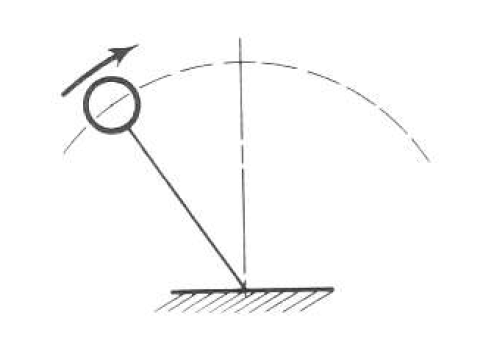 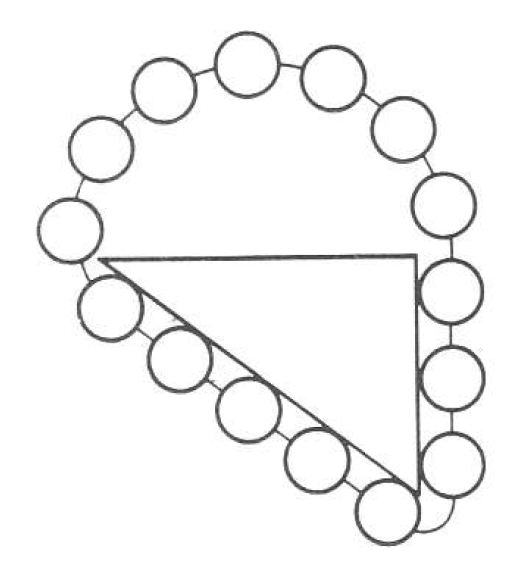 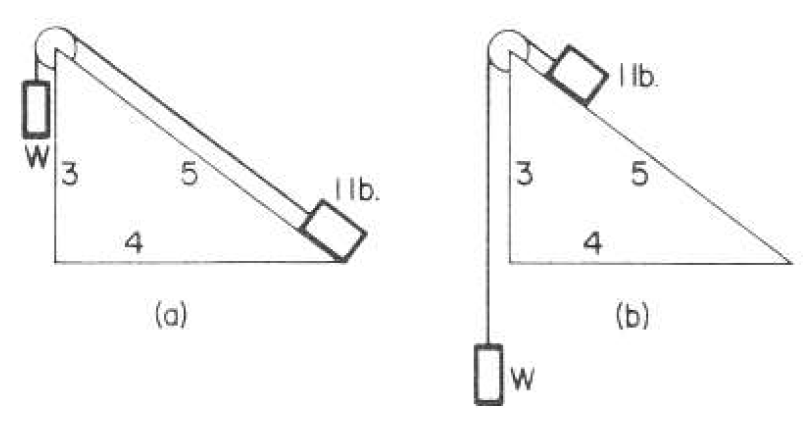 